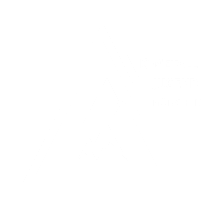 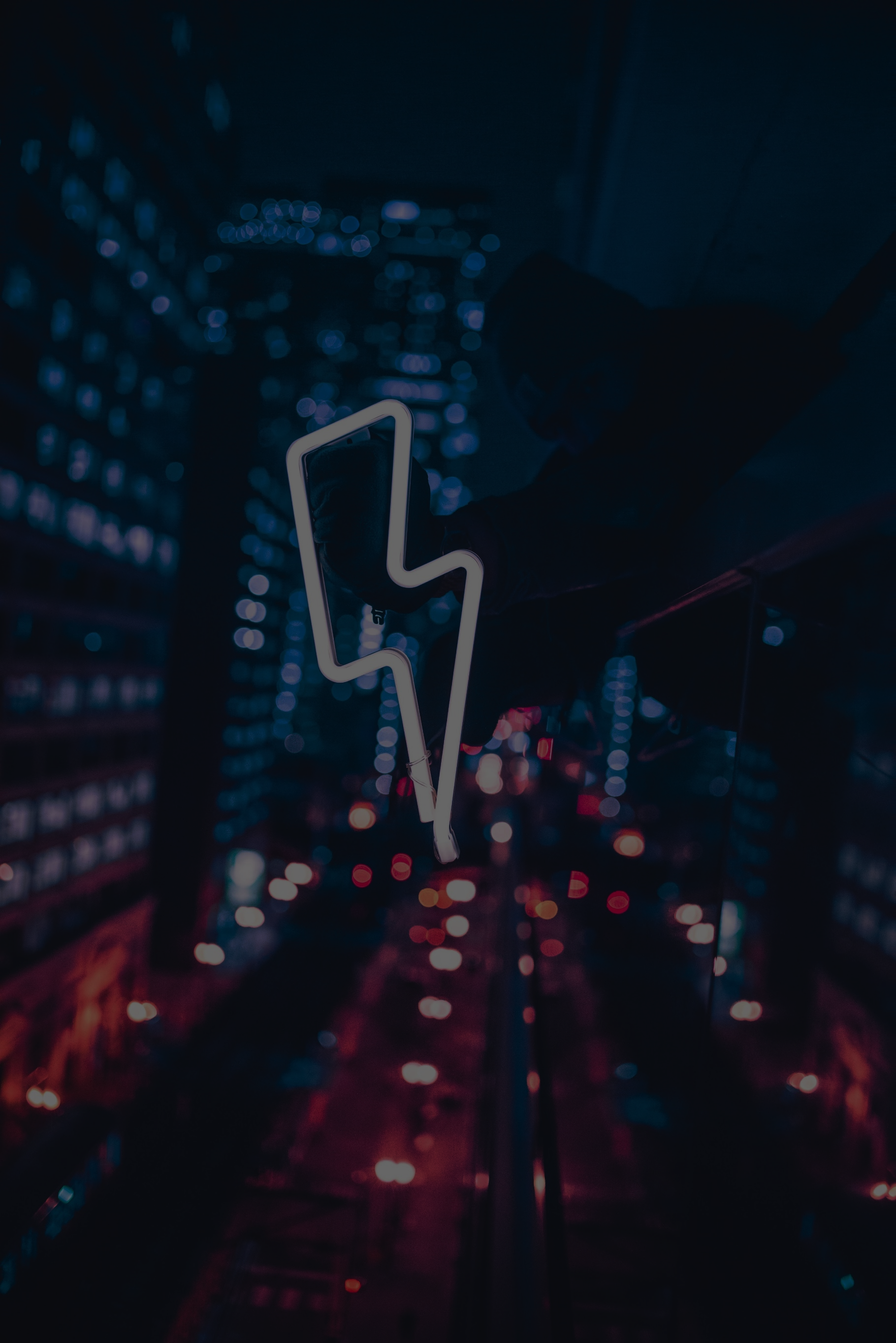 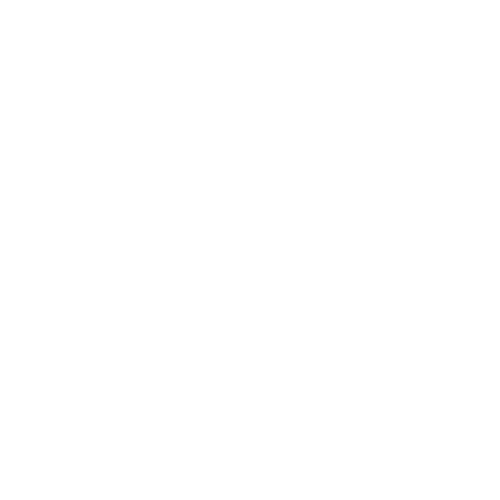 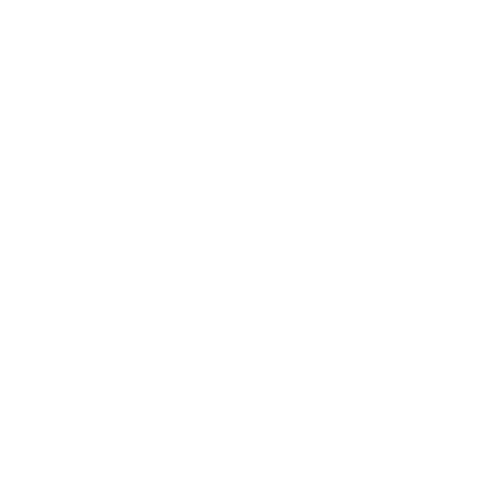 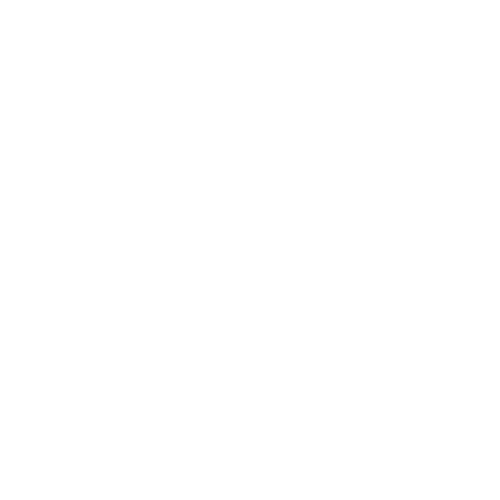 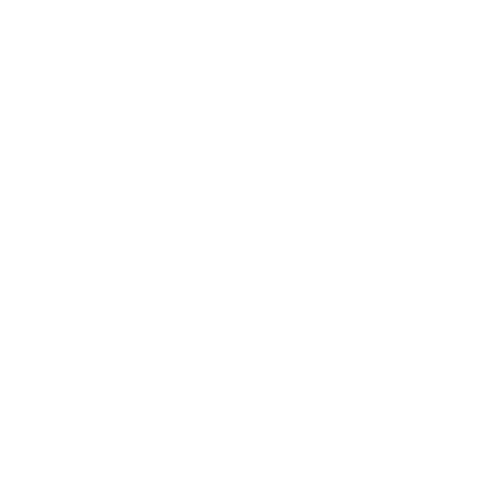 ThemenBegrüßung durch XXXBericht der Jugend- und AuszubildendenvertretungBericht des Betriebsrats Bericht der AusbildungsleitungBericht der IG MetallAussprache und verschiedenes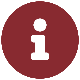 